הפעלת אנימציה בעזרת לחצןשיטה המאפשרת הפעלת אנימציה על אובייקט X ע"י לחיצה על אובייקט Y.להפעלת אנימציה בעזרת לחצן:יש לוודא שקיימים יותר משני אובייקטים על השקופית
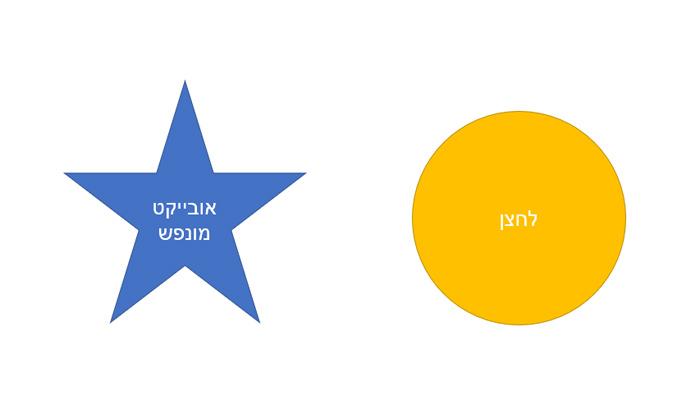 יש להפעיל אנימציה על אחד האובייקטים (בתמונה הופעלה הנפשת "גלגל" על הכוכב)


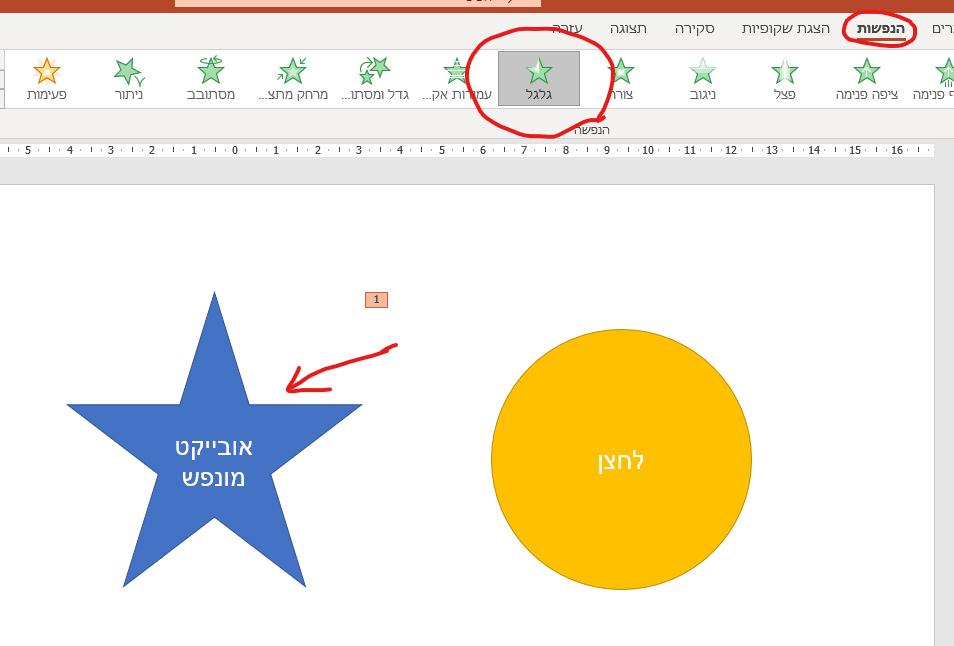 לאחר שילוב האנימציה על האובייקט יש לוודא שהוא מסומן


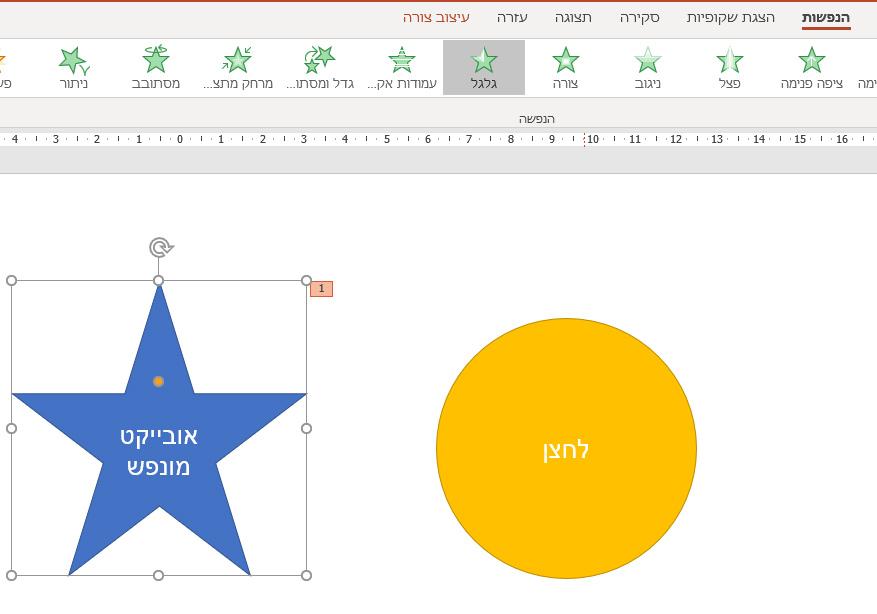 תפריט "הנפשות" -> "גורם מפעיל" -> "בעת לחיצה" -> בחירת שם האובייקט הרצוי


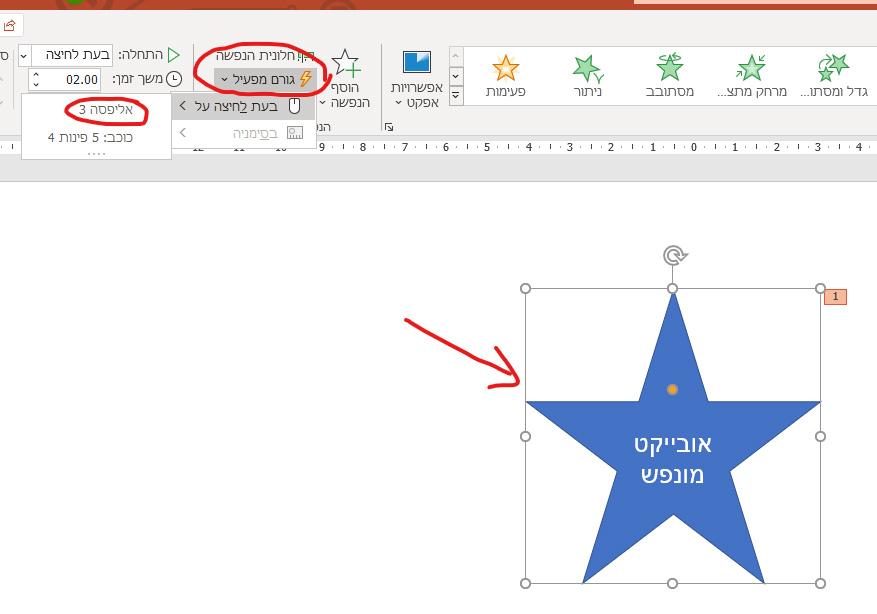 במקרה ומעוניינים לשנות את שם האובייקט יש:ללחוץ על תפריט "בית" -> "בחר" (בצד שמאל) -> "חלונית בחירה"
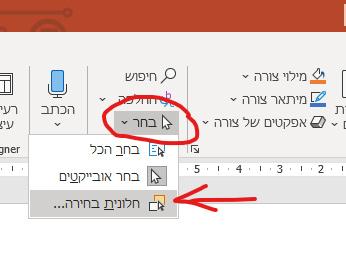  יש לסמן את האובייקט הרצוי על הבמה -> דאבל קליק על שם האובייקט הרצוי ושינוי השם בהתאמה.
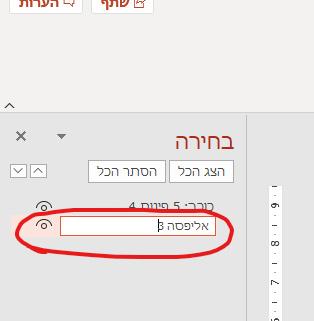 